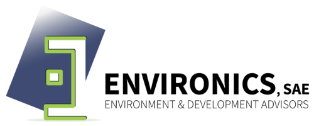 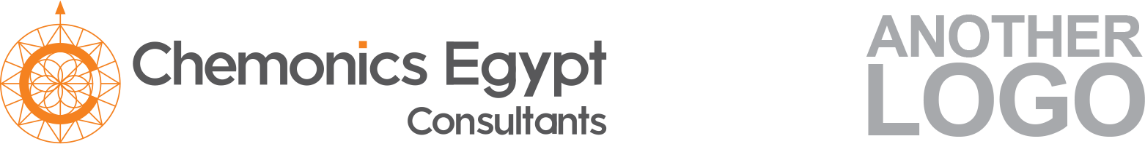 Solution Card 2: Upgrade to high efficiency HVAC equipmentSolution Card 2: Upgrade to high efficiency HVAC equipmentOverviewOverviewHotelGreen starActionReplace existing split unit ACUs with higher efficiency models (ex: A++++, A+++++ according to Egyptian standard 2016/1_3795AssumptionsAssumptionsExchange rate15.65 EGP/USDEER of Existing AC unit10.5 BTU/(h.W)EER of New AC unit17.3 BTU/(h.W)Months of operation6 months/yearHours of operation per day10 hours/dayAnnual energy savings per 1000 BTU67 kWh/1000 BTUConstraintsConstraintsCost of energy7.348 cents/kWhEconomic Features Economic Features CAPEXEGP ..OPEXLowNet annual SavingsEGP ..Payback period.. yearsLifetime.. yearsAnnual CO2 reduction.. tCO2/year